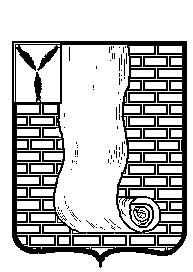 АДМИНИСТРАЦИЯКРАСНОАРМЕЙСКОГО МУНИЦИПАЛЬНОГО РАЙОНА САРАТОВСКОЙ ОБЛАСТИПОСТАНОВЛЕНИЕО внесении изменений в приложение к постановлениюадминистрации   Красноармейского     муниципального района от   14.05.2019 года № 343  " Об    утвержденииПоложения о персонифицированном  дополнительномобразовании детей"	В соответствии с изменениями, внесенными Федеральным законом от 01.04.2019 года № 48-ФЗ "О внесении изменений в Федеральный закон "Об индивидуальном (персонифицированном) учете в системе обязательного пенсионного страхования" и отдельные законодательные акты Российской Федерации"в Федеральный закон от 01.04.1996 года № 27-ФЗ "Об индивидуальном (персонифицированном) учете в системе обязательного пенсионного страхования",  Уставом Красноармейского муниципального района, с целью приведения нормативных правовых актов в соответствие с действующим законодательством Российской Федерации, администрация Красноармейского муниципального района ПОСТАНОВЛЯЕТ:	1. Внести в приложение к постановлению администрации Красноармейского муниципального района от 14.05.2019 года № 343 "Об утверждении Положения о персонифицированном дополнительном образовании детей" следующие изменения:	- п. 2.4.3. изложить в следующей редакции: "документ, подтверждающий регистрацию в системе индивидуального (персонифицированного) учета".	- п. 2.16. дополнить абзацем следующего содержания: "Возобновление действия сертификата дополнительного образования осуществляется уполномоченным органом (уполномоченной организацией) в случае письменного обращения со стороны родителя (законного представителя) ребенка или непосредственно ребенка (в случае достижения возраста 14-ти лет), которому предоставлен сертификат дополнительного образования,  и в случае устранения нарушений Правил персонифицированного финансирования, допущенных со  стороны родителя (законного представителя) ребенка или непосредственно ребенка (в случае достижения возраста 14-ти лет), которому предоставлен сертификат дополнительного образования. 	3. Настоящее постановление вступает в силу после официального опубликования (обнародования).	4.Организационно-контрольному отделу администрации Красноармейского муниципального района опубликовать настоящее постановление путем размещения на официальном сайте администрации в информационно-телекоммуникационной сети «Интернет» (https://krasnoarmeysk64.ru).Глава Красноармейского муниципального района                                                                  А.И. Зотовот09 июня 2021г.№353от09 июня 2021г.№353г. Красноармейск